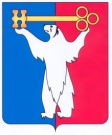 АДМИНИСТРАЦИЯ ГОРОДА НОРИЛЬСКАКРАСНОЯРСКОГО КРАЯПОСТАНОВЛЕНИЕ08.09.2017	г. Норильск	      №  354О внесении изменений в Постановление Администрации города Норильска от 15.01.2010 № 03В связи с вступлением в силу Федерального закона от 03.07.2016 № 373-ФЗ «О внесении изменений в Градостроительный кодекс Российской Федерации, отдельные законодательные акты Российской Федерации в части совершенствования регулирования подготовки, согласования и утверждения документации по планировке территории и обеспечения комплексного и устойчивого развития территорий и признании утратившими силу отдельных положений законодательных актов Российской Федерации»,  Приказа Минстроя России от 25.04.2017 № 741/пр «Об утверждении формы градостроительного плана земельного участка и порядка ее заполнения»,ПОСТАНОВЛЯЮ:1. Внести в Постановление Администрации города Норильска от 15.01.2010
№ 03 «Об утверждении порядка подготовки градостроительного плана земельного участка» (далее - Постановление) следующие изменения:1.1. в преамбуле Постановления слова «Приказом Минстроя России от 06.06.2016 № 400/пр «Об утверждении формы градостроительного плана земельного участка» заменить словами «Приказом Минстроя России от 25.04.2017 № 741/пр «Об утверждении формы градостроительного плана земельного участка и порядка ее заполнения».2. Внести в Порядок подготовки градостроительного плана земельного участка на территории муниципального образования город Норильск, утвержденный постановлением Администрации города Норильска от 15.01.2010 № 03 (далее – Порядок), следующие изменения:2.1. Пункт 1 Порядка изложить в следующей редакции:«1. Настоящий Порядок устанавливает процедуру подготовки, регистрации и выдачи градостроительного плана земельного участка в целях обеспечения субъектов градостроительной деятельности информацией, необходимой для архитектурно-строительного проектирования, строительства, реконструкции объектов капитального строительства в границах земельного участка.».2.2. Пункт 2 Порядка изложить в следующей редакции:«2. Градостроительный план земельного участка подготавливается Управлением по градостроительству и землепользованию Администрации города Норильска (далее - Управление) на основании обращений физических и юридических лиц - правообладателей земельных участков (далее – Заявитель).».2.3. Абзац первый пункта 3 Порядка изложить в следующей редакции:«3. Для подготовки градостроительного плана земельного участка Заявитель обращается в Управление с заявлением о подготовке градостроительного плана земельного участка, составленного в произвольной форме, рекомендуемая форма заявления приведена в Административном регламент предоставления муниципальной услуги по подготовке и выдаче градостроительных планов земельных участков (далее - заявление).».2.4. В абзаце первом подпункта 4.1 Порядка слова «с предварительным согласованием места размещения» исключить.2.5.  Подпункт 4.1 Порядка дополнить новыми абзацами десятым - двенадцатым следующего содержания:«- технические условия подключения (технологического присоединения) объектов капитального строительства к сетям инженерно-технического обеспечения;- документация по планировке территории;- правоустанавливающие (правоудостоверяющие) документы на земельный участок (договор, выписка из Единого государственного реестра недвижимости).».2.6. Абзацы десятый - тринадцатый подпункта 4.1 Порядка считать соответственно абзацами тринадцатым – шестнадцатым и изложить их в следующей редакции:   «Документы, указанные в настоящем подпункте, предоставляются в Управление:- в оригиналах (документы, указанные в абзацах втором - четвертом настоящего подпункта) и копиях (документы, указанные в абзацах пятом - двенадцатом настоящего подпункта, предоставляются по желанию Заявителя, при отсутствии в Управлении документов, указанных в абзаце одиннадцатом настоящего подпункта (в соответствии с частью 1.1 статьи 45 Градостроительного кодекса РФ) они предоставляются Заявителем) - при личном обращении Заявителя для получения градостроительного плана земельного участка;- в копиях, заверенных в установленном действующим законодательством порядке (документы, указанные в абзацах втором - четвертом настоящего подпункта) и копиях (документы, указанные в абзацах пятом - двенадцатом настоящего подпункта, представляются по желанию Заявителя, при отсутствии в Управлении документов, указанных в абзаце одиннадцатом настоящего подпункта(в соответствии с частью 1.1 статьи 45 Градостроительного кодекса РФ) они предоставляются Заявителем) - при направлении заявителем документов для получения градостроительного плана земельного участка посредством почтового отправления или в форме электронных документов, подписанных электронной подписью (далее – электронных документов), по электронной почте, через единый портал государственных и муниципальных услуг и (или) региональный портал государственных и муниципальных услуг.;Для рассмотрения заявления Управление в течение 3 календарных дней с даты поступления заявления запрашивает  документы (их копии или содержащиеся в них сведения), указанные в абзацах пятом, шестом, восьмом, девятом, двенадцатом настоящего подпункта в государственных органах, органах местного самоуправления и подведомственных государственным органам или органам местного самоуправления организациях, в распоряжении которых находятся указанные документы в соответствии с нормативными правовыми актами Российской Федерации, нормативными правовыми актами Красноярского края, муниципальными правовыми актами, если они не были представлены Заявителем по собственной инициативе и в течении 7 календарных дней с даты поступления заявления запрашивает в организациях, осуществляющих эксплуатацию сетей инженерно-технического обеспечения документы, указанные в абзаце десятом настоящего подпункта, если они не были представлены Заявителем по собственной инициативе.».2.7. Подпункт 4.2 Порядка дополнить новым абзацем пятнадцатым следующего содержания:«- технические условия подключения (технологического присоединения) объектов капитального строительства к сетям инженерно-технического обеспечения.».2.8. Абзацы пятнадцатый – восемнадцатый пункта 4.2 Порядка считать соответственно абзацами шестнадцатым – девятнадцатым и изложить их в следующей редакции:«Документы, указанные в настоящем подпункте, предоставляются в Управление:- в оригиналах (документы, указанные в абзацах втором-четвертом, четырнадцатом настоящего подпункта) и копиях (документы, указанные в абзацах пятом-тринадцатом, пятнадцатом настоящего подпункта, предоставляются по желанию Заявителя. - в копиях, заверенных в установленном действующим законодательством порядке (документы, указанные в абзацах втором – четвертом, четырнадцатом настоящего подпункта) и копиях (документы, указанные в абзацах пятом – тринадцатом, пятнадцатом настоящего подпункта, представляются по желанию Заявителя) - при направлении Заявителем документов для получения градостроительного плана земельного участка посредством почтового отправления или в форме электронных документов, по электронной почте, через единый портал государственных и муниципальных услуг и (или) региональный портал государственных и муниципальных услуг.Для рассмотрения заявления Управление в течение 3 календарных дней с даты поступления заявления запрашивает документы (их копии или содержащиеся в них сведения), указанные в абзацах пятом, шестом, восьмом - десятом, двенадцатом, тринадцатом настоящего подпункта в государственных органах, органах местного самоуправления и подведомственных государственным органам или органам местного самоуправления организациях, в распоряжении которых находятся указанные документы в соответствии с нормативными правовыми актами Российской Федерации, нормативными правовыми актами Красноярского края, муниципальными правовыми актами, если они не были представлены Заявителем по собственной инициативе  и в течении 7 календарных дней с даты поступления заявления запрашивает в организациях, осуществляющих эксплуатацию сетей инженерно-технического обеспечения документы, указанные в абзаце пятнадцатом настоящего подпункта, если они не были представлены Заявителем по собственной инициативе.».2.9. Пункт 5 Порядка изложить в следующей редакции:«Процедура уведомления Заявителя об отказе в приеме заявления и документов для предоставления муниципальной услуги, о выдаче градостроительного плана земельного участка или принятом решении об отказе в подготовке градостроительного плана земельного участка предусматривается в Административном регламенте предоставления муниципальной услуги по подготовке, регистрации и выдаче градостроительных планов земельных участков.».2.10. Пункт 6 Порядка изложить в следующей редакции:«Управление в течение 20 рабочих дней с даты регистрации в Управлении заявления осуществляет подготовку градостроительного плана земельного участка по утвержденной форме в трех экземплярах.».2.11. В пункте 7 Порядка слово «утверждения» заменить словом «подготовки».2.12. Абзац первый пункта 8 Порядка изложить в следующей редакции:«После регистрации градостроительный план земельного участка в двух экземплярах в бумажной форме (подписанной начальником Управления) и (или) электронной форме (заверенные усиленной квалифицированной электронной подписью начальника Управления), передается Заявителю.»2.13. В абзаце третьем пункта 8 Порядка слова «на бумажном носителе» исключить. 2.14. В пункте 10 Порядка:2.14.1. Абзацы первый, второй изложить в следующей редакции:«В случае необходимости внесения изменений в градостроительный план земельного участка Управление на основании заявления поданного Заявителем подготавливает градостроительный план земельного участка в новой редакции. К заявлению о внесении изменений в градостроительный план земельного участка прилагаются документы, предусмотренные пунктом 4 Порядка (документы, обосновывающие необходимость внесения изменений в ранее утвержденный градостроительный план земельного участка предоставляются только при их наличии у Заявителя).На основании заявления Управление в течение 20 рабочих дней подготавливает градостроительный план земельного участка в новой редакции.».2.14.2. В абзаце третьем слово «утверждения» исключить, цифры «6-8» заменить цифрами «5-8».3. Опубликовать настоящее постановление в газете «Заполярная правда» и разместить его на официальном сайте муниципального образования город Норильск.4. Настоящее Постановление вступает в силу после его официального опубликования в газете «Заполярная правда», за исключением пунктов 2.5, 2.7, 2.10, подпункта 2.16.1 настоящего Постановления, вступающих в силу после официального опубликования в газете «Заполярная правда» и распространяющих свое действие на правоотношения, возникшие с 01.07.2017.И.о. Руководителя Администрации города Норильска	 А.П. Митленко